Unit 5 Kids – Layla’s news(lekcija broj 6, 21.4 – 25.4)Class book, page 62, exercise 1bPoslušaj tekst Layla’s news na internetu: https://elt.oup.com/student/project/level3/unit05/audio?cc=rs&selLanguage=en 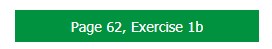 Homework 1 -  page 63, exercises 3a and 3b3a – Poveži levu i desnu stranu svakodnevnih izraza (Ako ne možeš da se setiš, pronađi ih u tekstu) 3b – Pročitaj izraze iz zadatka 3b i odgovori na njih koristeći izraze iz zadatka 3a (napiši u knjizi)Present Perfect with justU prethodnoj lekciji je objašnjeno da se Present Perfect koristi za radnje koje su se desile nedavno, u bliskoj prošlosti. Tada često koristimo just u rečenicama. Just se u rečenicama piše posle pomoćnog glagola have ili has. Na primer: 1. I’ve just arrived too. 2. He’s just phoned to say he’ll be late. Homework 2 - page 63, exercise 4bNapiši šta se desilo nedavno. Upotrebi prilog just i napiši rečenice u Present Perfect Tense (uradi u svesci).Homework 3 – Activity book, page 51, exercise 5Pročitaj imejl i odgovori na pitanja ispod njega (Obrati pažnju na to u kom su vremenu napisana pitanja ! Odgovori na pitanja moraju biti u istom vremenu kao i pitanja) Pogledajte ovaj kratak video sa youtube-a kako biste se podsetili razlike između Present Pefrect Tense i Past Simple Tense:https://www.youtube.com/watch?v=5JfrS2gYKe0Obaveštenje o ocenama: Prve ocene iz nastave na daljinu biće iz domaćih zadataka koje mi šaljete. Ja sam upisala ocene učenicima koji su redovno slali domaće zadatke. Ti učenici ne moraju  da mi pošalju domaći zadatak za ovu nedelju. Naravno,  za sva pitanja možete da mi se obratite na mejl.Učenici koji nisu ocenjeni iz domaćih zadataka, treba da mi pošalju domaći. Ocene se mogu videti u elektronskom dnevniku. 